PROCESSOS JULGADOS PELO EGRÉGIO TRIBUNAL PLENO DO TRIBUNAL DE CONTAS DOESTADO DO AMAZONAS, SOB A PRESIDÊNCIA DO EXMO. SR. CONSELHEIRO ÉRICO XAVIERDESTERRO E SILVA, NA 39ª SESSÃO ADMINISTRATIVA DE 08 DE NOVEMBRO DE 2022.JULGAMENTO ADIADO: CONSELHEIRO-RELATOR: JÚLIO ASSIS CORRÊA PINHEIRO (Com vistapara a Excelentíssima Senhora Conselheira Yara Amazônia Lins Rodrigues dos Santos).PROCESSO Nº 2373/2018-S - Recurso de Reconsideração, proferido nos autos do Processo nº 575/2017,tendo como interessado o Sr. Lúcio de Siqueira Cavalcanti Neto. Advogado: Felix Valois Coelho Júnior -OAB/AM 339. CONCEDIDA VISTA DOS AUTOS À EXCELENTÍSSIMA SENHORA CONSELHEIRA YARAAMAZÔNIA LINS RODRIGUES DOS SANTOS.CONSELHEIRO-RELATOR: MARIO MANOEL COELHO DE MELLO (Com vista para a ExcelentíssimaSenhora Conselheira Yara Amazônia Lins Rodrigues dos Santos).PROCESSO Nº 006109/2021 (Apensos: 914/2018-S, 1528/2018-S, 608/2019-S e 669/2019-S) – Recursode Revisão interposto pelo servidor Diego Quadros de Oliveira, em face das decisões proferidas nos autosdos processos administrativos, que culminaram em pena de demissão. Advogados: Diego Marcelo PadilhaGonçalves - OAB/AM 7613 e Féliz Valois Coelho Júnior - OAB/AM 339.ACÓRDÃO ADMINISTRATIVO Nº 438/2022: Vistos, relatados e discutidos estes autos acimaidentificados, ACORDAM os Excelentíssimos Senhores Conselheiros do Tribunal de Contas do Estado doAmazonas, reunidos em Sessão do Tribunal Pleno, no exercício da competência atribuída pelo art. 12,inciso I, alínea “b” e inciso X, da Resolução nº 04/2002-TCE/AM, à unanimidade, nos termos do voto doExcelentíssimo Senhor Conselheiro-Relator, com base na Informação da DIRH e no Parecer da DIJUR, nosentido de: 9.1. DEFERIR PARCIALMENTE o pedido do servidor Diego Quadros de Oliveira, formuladoatravés dos seus procuradores, no sentido de reconhecer a inimputabilidade de Diego Quadros deOliveira, ao tempo da infração, e a existência de grave prejuízo da capacidade de entendimento eautodeterminação do Recorrente, tanto no presente quanto na época dos fatos relatados nos processossupracitados, reformando-se os decisórios proferidos nos autos do Processo Administrativo Disciplinar eInquérito Administrativo Disciplinar, de nº 914/2018 e nº 1528/2018, respectivamente, de modo a considerara absolvição do interessado; 9.2. DETERMINAR à DRH que adote as providências necessárias ao caso, asaber, a imediata reinclusão do servidor em folha de pagamento e, posterior remessa dos autos ao setorcompetente para a realização de cálculos e verificação de disponibilidade orçamentária e financeira paraarcar com a despesa decorrente da anulação do ato administrativo; 9.3. DETERMINAR ao DEAP queproceda à autuação de Processo apartado para tratar do pedido de Aposentadoria por Invalidez,procedendo o apensamento deste feito ao caderno processual a ser autuado; 9.4. COMUNICAR aointeressado, por meio do advogado constituído nos autos, acerca do teor do presente decisum;9.5. ARQUIVAR os autos, após a conclusão de todas as providências acima mencionadas. Declaração deImpedimento: Conselheiro Érico Xavier Desterro e Silva e Conselheiro Ari Jorge Moutinho da Costa Júnior(art. 65 do Regimento Interno).JULGAMENTO EM PAUTA: CONSELHEIRO-RELATOR: ÉRICO DESTERRO E SILVA.PROCESSO Nº 013742/2022 – Requerimento de Concessão de Férias e Pagamento de Benefícios,referente ao exercício de 2023, tendo como interessado o Excelentíssimo Senhor Procurador de Contas, Dr.João Barroso de Souza.ACÓRDÃO ADMINISTRATIVO Nº 439/2022: Vistos, relatados e discutidos estes autos acimaidentificados, ACORDAM os Excelentíssimos Senhores Conselheiros do Tribunal de Contas do Estado doAmazonas, reunidos em Sessão do Tribunal Pleno, no exercício da competência atribuída pelo art. 12,inciso I, alínea “b” e inciso X, da Resolução nº 04/2002-TCE/AM, à unanimidade, nos termos do voto doExcelentíssimo Senhor Conselheiro-Relator, com base na Informação da DIRH e no Parecer da DIJUR, nosentido de: 9.1. DEFERIR o requerimento formulado pelo Exmo. Procurador de Contas João Barroso deSouza; 9.2. RECONHECER o direito do requerente a suas férias, referente ao exercício de 2023, parausufruto na data de 23/01/2023 à 01/02/2023, com o pagamento dos benefícios legalmente garantidos,conforme estabelece o art. 9° da Lei Estadual nº 1897/89; 9.3. DETERMINAR à Diretoria de RecursosHumanos – DIRH que providencie o registro nos assentamentos funcionais do servidor; 9.4. ARQUIVAR oprocesso nos termos regimentais, após o cumprimento integral do decisum.PROCESSO Nº 012522/2022 – Solicitação de Concessão de Licença Especial, referente ao quinquênio2017/2022, bem como a conversão em indenização pecuniária, tendo como interessada a servidora MirtesJane Felix Martins.ACÓRDÃO ADMINISTRATIVO Nº 440/2022: Vistos, relatados e discutidos estes autos acimaidentificados, ACORDAM os Excelentíssimos Senhores Conselheiros do Tribunal de Contas do Estado doAmazonas, reunidos em Sessão do Tribunal Pleno, no exercício da competência atribuída pelo art. 12,inciso I, alínea “b” e inciso X, da Resolução nº 04/2002-TCE/AM, à unanimidade, nos termos do voto doExcelentíssimo Senhor Conselheiro-Relator, com base na Informação da DIRH e no Parecer da DIJUR, nosentido de: 9.1. DEFERIR o pedido da servidora Mirtes Jane Felix Martins, Auditora Técnica de ControleExterno desta Corte de Contas, matrícula n.º 0018139-A, lotada na DICREA, quanto à concessão daLicença Especial de 3 (três) meses, bem como a conversão de 90 (noventa) dias em indenizaçãopecuniária, referente ao quinquênio 2017/2022, em consonância com o art. 6°, inciso V, da Lei Estadualnº 3.138/2007 e art. 7º, parágrafo 1º, inciso V, da Lei nº 4743/2018 c/c art. 78 da Lei nº 1.762/1986, vedadosos descontos de imposto de renda e de caráter previdenciário; 9.2. DETERMINAR à DRH que:a) Providencie o registro da concessão da Licença Especial e da conversão de 90 (noventa) dias emindenização pecuniária, em razão da licença especial não gozada, referente ao quinquênio 2017/2022;b) Aguarde o cronograma financeiro a ser disponibilizado pela DIORF para elaboração da respectiva folhade pagamento, conforme Cálculo de Indenização de Licença Especial N. 053/2022 - DIPREFO (0324526);c) Em seguida, encaminhe o caderno processual à DIORF para pagamento das verbas indenizatórias emobservância ao cronograma financeiro. 9.3. ARQUIVAR o processo nos termos regimentais, após ocumprimento integral do decisum.PROCESSO Nº 012054/2022 – Solicitação de Concessão de Licença Especial, referente ao quinquênio2017/2022, bem como a conversão em indenização pecuniária, tendo como interessado o servidor ErwinRommel Godinho Rodrigues.ACÓRDÃO ADMINISTRATIVO Nº 441/2022: Vistos, relatados e discutidos estes autos acimaidentificados, ACORDAM os Excelentíssimos Senhores Conselheiros do Tribunal de Contas do Estado doAmazonas, reunidos em Sessão do Tribunal Pleno, no exercício da competência atribuída pelo art. 12,inciso I, alínea “b” e inciso X, da Resolução nº 04/2002-TCE/AM, à unanimidade, nos termos do voto doExcelentíssimo Senhor Conselheiro-Relator, com base na Informação da DIRH e no Parecer da DIJUR, nosentido de: 9.1. DEFERIR o pedido do servidor Erwin Rommel Godinho Rodrigues, Auditor Técnico deControle Externo-AUDITORIA GOVERNAMENTAL C, matrícula 000.519-3A, quanto à concessão daLicença Especial de 3 (três) meses, bem como a conversão de 90 (noventa) dias em indenizaçãopecuniária, referente ao quinquênio 2017/2022, em consonância com o art. 6°, inciso V, da Lei Estadualnº 3.138/2007 e art. 7º, parágrafo 1º, inciso V, da Lei nº 4743/2018 c/c art. 78 da Lei nº 1.762/1986, vedadosos descontos de imposto de renda e de caráter previdenciário; 9.2. DETERMINAR à DRH que:a) Providencie o registro da concessão da Licença Especial e da conversão de 90 (noventa) dias emindenização pecuniária, em razão da licença especial não gozada, referente ao quinquênio 2017/2022;b) Aguarde o cronograma financeiro a ser disponibilizado pela DIORF para elaboração da respectiva folhade pagamento, conforme Cálculo de Indenização de Licença Especial nº 052/2022 - DIPREFO; c) Emseguida, encaminhe o caderno processual à DIORF para pagamento das verbas indenizatórias emobservância ao cronograma financeiro. 9.3. ARQUIVAR o processo nos termos regimentais, após ocumprimento integral do decisum.PROCESSO Nº 011382/2022 – Solicitação de Concessão de Licença Especial, referente ao quinquênio2017/2022, bem como a conversão em indenização pecuniária, tendo como interessada a servidoraLuzelane Mota Nogueira.ACÓRDÃO ADMINISTRATIVO Nº 442/2022: Vistos, relatados e discutidos estes autos acimaidentificados, ACORDAM os Excelentíssimos Senhores Conselheiros do Tribunal de Contas do Estado doAmazonas, reunidos em Sessão do Tribunal Pleno, no exercício da competência atribuída pelo art. 12,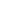 inciso I, alínea “b” e inciso X, da Resolução nº 04/2002-TCE/AM, à unanimidade, nos termos do voto doExcelentíssimo Senhor Conselheiro-Relator, com base na Informação da DIRH e no Parecer da DIJUR, nosentido de: 9.1. DEFERIR o pedido da servidora Luzelane Mota Nogueira, Auditora Técnica de ControleExterno, matrícula nº 0018457A, ora lotada na Diretoria de Controle Externo de Aposentadoria, Reformas ePensões - DICARP, quanto à licença especial de três meses, referente ao quinquênio 2017/2022, e suaconversão em pecúnia de caráter indenizatório, nos termos do art. 78 da Lei estadual nº 1.762/1986combinado com o art. 6º, V, da Lei estadual nº 3.138/2007, vedados os descontos de imposto de renda e decaráter previdenciário, bem como o respectivo registro em seus assentos funcionais; 9.2.DETERMINAR à DRH que: a) Providencie o registro da concessão da Licença Especial e da conversão de90 (noventa) dias em indenização pecuniária, em razão da licença especial não gozada, referente aoquinquênio 2017/2022; b) Aguarde o cronograma financeiro a ser disponibilizado pela DIORF paraelaboração da respectiva folha de pagamento, conforme Cálculo de Indenização de Licença Especial nº050/2022/DIPREFO (0324456); c) Em seguida, encaminhe o caderno processual à DIORF para pagamentodas verbas indenizatórias em observância ao cronograma financeiro. 9.3. ARQUIVAR o processo nostermos regimentais, após o cumprimento integral do decisum.PROCESSO Nº 013573/2022 – Requerimento de Redução de Carga Horária de Trabalho, tendo comointeressada a servidora Elisabethe de Fátima Bulcao Rabelo de Carvalho.ACÓRDÃO ADMINISTRATIVO Nº 443/2022: Vistos, relatados e discutidos estes autos acimaidentificados, ACORDAM os Excelentíssimos Senhores Conselheiros do Tribunal de Contas do Estado doAmazonas, reunidos em Sessão do Tribunal Pleno, no exercício da competência atribuída pelo art. 12,inciso I, alínea “b” e inciso X, da Resolução nº 04/2002-TCE/AM, à unanimidade, nos termos do voto doExcelentíssimo Senhor Conselheiro-Relator, em divergência com a Informação da DIRH e no Parecerda DIJUR, no sentido de: 9.1. INDEFERIR o pedido da servidora Elisabethe de Fátima Bulcao Rabelo deCarvalho, matrícula nº. 0031461B, Assessor Técnico 4 da AADES, mãe lactante de criança com idadeinferior a 24 (vinte e quatro) meses, quanto à redução da jornada de trabalho conforme a Portaria nº638/2019-GPDRH; 9.2. DETERMINE à DRH a adoção das providências para o apostilamento desterequerimento nos assentamentos funcionais da servidora, nos termos da legislação vigente. Após, arquive-se.PROCESSO Nº 013229/2022 – Solicitação de Pagamento de Indenização de Verbas Rescisórias, tendocomo interessado o Sr. Edilson Rodrigues de Lima Junior.ACÓRDÃO ADMINISTRATIVO Nº 444/2022: Vistos, relatados e discutidos estes autos acimaidentificados, ACORDAM os Excelentíssimos Senhores Conselheiros do Tribunal de Contas do Estado doAmazonas, reunidos em Sessão do Tribunal Pleno, no exercício da competência atribuída pelo art. 12,inciso I, alínea “b” e inciso X, da Resolução nº 04/2002-TCE/AM, à unanimidade, nos termos do voto doExcelentíssimo Senhor Conselheiro-Relator, com base na Informação da DIRH e no Parecer da DIJUR, nosentido de: 9.1. DEFERIR o pedido do ex-servidor Edilson Rodrigues de Lima Junior, Assistente deDiretoria, matrícula nº 001.087-1B, no sentido de reconhecer o direito à indenização das verbas rescisóriasno valor de R$ 48.803,37 (quarenta e oito mil, oitocentos e três reais e trinta e sete centavos), conformeMemória de Cálculos de Diferença de Data-Base; 9.2. DETERMINAR à Diretoria de RecursosHumanos que: a) Providencie o registro da indenização, objeto dos presentes autos; b) Aguarde ocronograma financeiro a ser disponibilizado pela DIORF e, em seguida, mediante disponibilidade financeirae orçamentária, encaminhe o feito à referida Diretoria para que proceda ao pagamento dos valoresreferentes à indenização das verbas rescisórias; c) Comunique a interessada quanto ao teor da decisão.9.3. ARQUIVAR o processo nos termos regimentais, após o cumprimento integral do decisum.PROCESSO Nº 013181/2022 – Solicitação de Pagamento de Indenização de Verbas Rescisórias, tendocomo interessado o Sr. Aidson Ponciano Dias Junior.ACÓRDÃO ADMINISTRATIVO Nº 445/2022: Vistos, relatados e discutidos estes autos acimaidentificados, ACORDAM os Excelentíssimos Senhores Conselheiros do Tribunal de Contas do Estado doAmazonas, reunidos em Sessão do Tribunal Pleno, no exercício da competência atribuída pelo art. 12,inciso I, alínea “b” e inciso X, da Resolução nº 04/2002-TCE/AM, à unanimidade, nos termos do voto doExcelentíssimo Senhor Conselheiro-Relator, com base na Informação da DIRH e no Parecer da DIJUR, nosentido de: 9.1. DEFERIR o pedido do ex-servidor Aidson Ponciano Dias Junior, matrícula n.º 001658-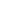 6A, no sentido de reconhecer o direitode R$ 71.902,54 (setenta e um mil, novecentos e dois reais e cinquenta e quatro centavos),conforme CÁLCULO DE VERBAS RESCISÓRIAS Nº 88/2022/DIPREFO/DRH; 9.2.àindenização das verbas rescisórias no valorDETERMINAR à Diretoria de Recursos Humanos que: a) Providencie o registro da indenização, objetodos presentes autos; b) Aguarde o cronograma financeiro a ser disponibilizado pela DIORF e, em seguida,mediante disponibilidade financeira e orçamentária, encaminhe o feito à referida Diretoria para que procedaao pagamento dos valores referentes à indenização das verbas rescisórias; c) Comunique a interessadaquanto ao teor da decisão. 9.3. ARQUIVAR o processo nos termos regimentais, após o cumprimentointegral do decisum.PROCESSO Nº 008063/2022 – Solicitação de Pagamento de Indenização de Verbas Rescisórias, tendocomo interessado o Sr. Waldir Lincoln Pereira Tavares.ACÓRDÃO ADMINISTRATIVO Nº 446/2022: Vistos, relatados e discutidos estes autos acimaidentificados, ACORDAM os Excelentíssimos Senhores Conselheiros do Tribunal de Contas do Estado doAmazonas, reunidos em Sessão do Tribunal Pleno, no exercício da competência atribuída pelo art. 12,inciso I, alínea “b” e inciso X, da Resolução nº 04/2002-TCE/AM, à unanimidade, nos termos do voto doExcelentíssimo Senhor Conselheiro-Relator, com base na Informação da DIRH e no Parecer da DIJUR, nosentido de: 9.1. DEFERIR o pedido do ex-servidor Waldir Lincoln Pereira Tavares, matrícula n.º 003.065-1A, no sentido de reconhecer o direitode R$ 125.305,27 (cento e vinte e cinco mil, trezentos e cinco reais e vinte e sete centavos) ,conforme CÁLCULO DE VERBAS RESCISÓRIAS Nº 87/2022/DIPREFO/DRH; 9.2.àindenização das verbas rescisórias no valorDETERMINAR à Diretoria de Recursos Humanos que: a) Providencie o registro da indenização, objetodos presentes autos; b) Aguarde o cronograma financeiro a ser disponibilizado pela DIORF e, em seguida,mediante disponibilidade financeira e orçamentária, encaminhe o feito à referida Diretoria para que procedaao pagamento dos valores referentes à indenização das verbas rescisórias; c) Comunique a interessadaquanto ao teor da decisão. 9.3. ARQUIVAR o processo nos termos regimentais, após o cumprimentointegral do decisum.PROCESSO Nº 013864/2022 – Requerimento de Concessão de Auxilio Funeral, tendo como interessada aSra. Rocilene Ramalho Souza Matos, em razão do falecimento do seu cônjuge, Sr. Alicio Souza Matos,servidor aposentado.ACÓRDÃO ADMINISTRATIVO Nº 447/2022: Vistos, relatados e discutidos estes autos acimaidentificados, ACORDAM os Excelentíssimos Senhores Conselheiros do Tribunal de Contas do Estado doAmazonas, reunidos em Sessão do Tribunal Pleno, no exercício da competência atribuída pelo art. 12,inciso I, alínea “b” e inciso X, da Resolução nº 04/2002-TCE/AM, à unanimidade, nos termos do voto doExcelentíssimo Senhor Conselheiro-Relator, com base na Informação da DIRH e no Parecer da DIJUR, nosentido de: 9.1. Deferir o pedido da Sra. Rocilene Ramalho Souza Matos, no sentido de conceder oauxílio funeral em razão do falecimento do seu cônjuge, Sr. Alicio Souza Matos, Servidor aposentado destaCorte de Contas, nos termos do art. 113, caput e § 1.º da Lei n°1.762/1986; 9.2. Determinar à Diretoria deRecursos Humanos – DRH que providencie o registro da concessão e, ato contínuo, adote as providênciasnecessárias, junto ao setor competente, para o pagamento à Requerente do valor de R$ 29.007,15 (Vintenove mil, sete reais e quinze centavos), correspondente ao último provento do servidor falecido, o qualdeve ser depositado na conta corrente da requerente; 9.3. Arquivar os autos, após os procedimentosacima determinados.PROCESSO Nº 009088/2022 - Termo de Cooperação Técnica, Jurídica, Científica e Pedagógica a sercelebrado entre o Tribunal de Contas do Estado do Amazonas - TCE/AM e a Faculdade Autônoma deDireito (FADISP), em parceria com o Centro Universitário Alves Faria (UNIALFA).ACÓRDÃO ADMINISTRATIVO Nº 448/2022: Vistos, relatados e discutidos estes autos acimaidentificados, ACORDAM os Excelentíssimos Senhores Conselheiros do Tribunal de Contas do Estado doAmazonas, reunidos em Sessão do Tribunal Pleno, no exercício da competência atribuída pelo art. 12,inciso I, alínea “b” e inciso X, da Resolução nº 04/2002-TCE/AM, à unanimidade, nos termos do voto doExcelentíssimo Senhor Conselheiro-Relator, com base na Informação da Consultec e Escola de ContasPúblicas, no sentido de: 8.1. Autorizar da assinatura do protocolo de intenções para celebrar o Termo deCooperação Técnica, Jurídica, Científica e Pedagógica a ser celebrado entre o TCE/AM e a FaculdadeAutônoma de Direito (FADISP), em parceria com o Centro Universitário Alves Faria (UNIALFA), com vistas aviabilizar a realização de Curso de Pós-Graduação Lato Sensu, em nível de especialização, a saber, MBAem Relações Institucionais, Governamentais e Compliance; 8.2. Determinar à SEGER que adote asprovidências junto à Presidência para a assinatura do instrumento, após à juntada do Protocolo assinado,efetue a publicação do extrato do presente ajuste no Diário Oficial do Estado, nos termos do parágrafo únicodo art. 61 da Lei nº 8.666/1993; 8.3. Após, determinar o encaminhamento dos autos à ECP para queadote as medidas pertinentes à implementação dos objetivos do Protocolo.SECRETARIA DO TRIBUNAL PLENO DO TRIBUNAL DE CONTAS DO ESTADO DO AMAZONAS, emManaus, 29 de maio de 2023.Mirtyl Levy JúniorSecretário do Tribunal Pleno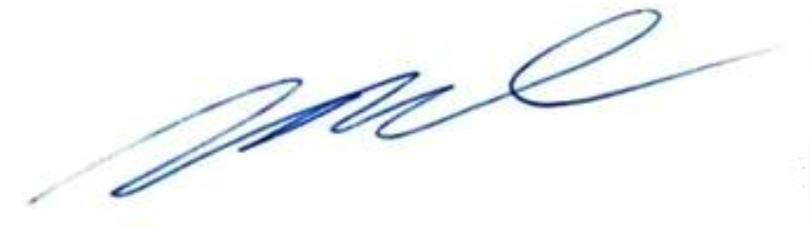 